VIDE GRENIER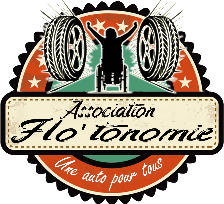 De l’association FLO’TONOMIEDimanche 5 Juillet 2020DE 9H00 A 17H00 ORGANISEE PAR FLO’TONOMIESalle de Trémaïdic - Route de Trémaïdic, 29280 PlouzanéENTREE : ADULTE 1€50 ENFANTS DE - 12ANS : GRATUITRENSEIGNEMENTS: videgrenierflotonomie1@yahoo.com   Ou 02 98 32 58 13 (après-midi) 6 € la table fournie (1,80 m) - 2€ le portant (non fourni) BULLETIN D’INSCRIPTION   Nom :   ............................................  Prénom : .....................................................  Tél : __/__/__/__/__ Né(e) le ..........................................  À (Ville) : .......................................   Département : 	Adresse complète : 	Email .................................................		Titulaire de la pièce d’identité N° ….	 Délivrée le .................... Par :  	N° immatriculation ...............................................................DECLARE SUR L’HONNEUR (RAYER LA CASE INUTILE)Je réserve .........  Tables de 1.80 m x 6 € =       et j’aurais   .......  Portant x 2€ = Je réserve aussi :Sandwich jambon beurre ____ : Sandwich jambon fromage _____ : Sandwich pâté campagne   ____ :2.00 € x       =   (CHEQUE DE RESERVATION OBLIGATOIRE A L’ORDRE DE « Association Flo’tonomie »)  A adresser Association Flo’tonomie   20 rue de Béniguet 29280 Plouzané En réalisant cette réservation, je m’engage à respecter le règlement rédigé au dos de ce formulaire d’inscription.   	 	Fait à    			Le Signature :    	 Madame, Monsieur,  Pour réserver un emplacement, il faudra faire parvenir votre inscription à L’Association Flo’tonomie (20 rue de Béniguet 29280 La Trinité-Plouzané). L’unique formulaire d’inscription accepté se trouve au dos de cette page (aucun autre imprimé ne sera pris en compte). Le formulaire d’inscription devra être accompagné du règlement par chèque libellé à l’ordre de « L’Association Flo’tonomie ».  Il ne sera pris en compte que les inscriptions accompagnées du chèque correspondant au bon montant de l’inscription.    Ci-dessous vous trouverez le règlement détaillé de la manifestation. Tout écart au présent règlement sera suivi d’une expulsion immédiate sans aucun remboursement des frais engagés.  Nous vous rappelons que :   Les tables et chaises sont fournies pour les expositions à l’intérieur de la salle uniquement.  Toute réservation non annulée est due, le chèque sera donc encaissé.  	Bien cordialement,     	Flo’tonomie  REGLEMENT DU VIDE GRENIER Organisation « Flo’tonomie »  Pour que cette manifestation se déroule dans les meilleures conditions et la bonne humeur, un règlement a été rédigé. Le non-respect de ce règlement entraînera l’expulsion immédiate du contrevenant. Cette foire est ouverte à tous, particuliers, associations et professionnels.  L’accueil des exposants se fera de 7h30 à 8h30 le jour de la manifestation. Passé 8h30, le comité d’organisation se réserve le droit d’attribuer l’emplacement non occupé à un autre exposant, sans que l’exposant absent ne puisse prétendre à un remboursement ou dédommagement. Ceci pour ne pas nuire à la libre circulation des visiteurs à partir de 9h00. L’organisation se réserve le droit de refuser toute candidature susceptible de troubler l’ordre de manifestation.  Toute réservation non annulée est due, le chèque sera donc encaissé.  Pour des raisons de sécurité, aucun déballage dépassant l’alignement des tables d’exposition côté public ne sera toléré.  Les exposants s’engagent à ne pas remballer avant 17h00.  Les objets déballés appartiennent au vendeur et sont exposés sous sa responsabilité. Ils ne peuvent en aucun cas faire l’objet de demande d’indemnisation en cas de vol, casse ou tout autre préjudice subit durant l’évènement.  L’organisation se réserve l’exclusivité de la vente de restauration, boissons et de friandises. L’organisation aura la possibilité de déléguer tout ou partie de ces tâches.  Les tables et chaises mises à disposition des exposants le sont sous leur responsabilité, tout dégât sera facturé.  Avec chaque inscription validée, chaque exposant se verra remettre deux bons pour une boisson chaude offerte (à retirer avant 9h00).  La manifestation se déroule dans un espace non-fumeur.  Merci de laisser votre place propre  L’équipe organisatrice vous remercie de votre compréhension et vous souhaite une excellente journée. ETRE UNE PERSONNE PHYSIQUE De ne pas être commerçant(e)  De ne vendre que des objets personnels ou usagés  (Article L 310-2 du code du commerce)  De non-participation à 2 autres opérations de même nature au cours de l’année civile  (Article R 321-9 du code pénal)  ETRE UNE PERSONNE MORALE  Société : ………………………………………………………………………. Adresse : ……………………………………………………… …………. N° du RC : ……………………………………………………………………  Être soumis à (Article L 310-2 du code du commerce)  Tenir un registre d’inventaire prescrit pour les objets mobiliers usagés (Article 321-7 du code pénal) 